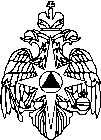 МЧС РОССИИАКАДЕМИЯ ГОСУДАРСТВЕННОЙ ПРОТИВОПОЖАРНОЙ СЛУЖБЫМИНИСТЕРСТВА РОССИЙСКОЙ ФЕДЕРАЦИИ ПО ДЕЛАМ ГРАЖДАНСКОЙ ОБОРОНЫ, ЧРЕЗВЫЧАЙНЫМ СИТУАЦИЯМ И ЛИКВИДАЦИИ ПОСЛЕДСТВИЙ СТИХИЙНЫХ БЕДСТВИЙМЕТОДИЧЕСКОЕ РУКОВОДСТВО ПО ПРОФИЛАКТИКЕ СУИЦИДАЛЬНЫХ ПОСТУПКОВ(ДЛЯ ОФИЦЕРОВ ВОСПИТАТЕЛЬНЫХ СТРУКТУР)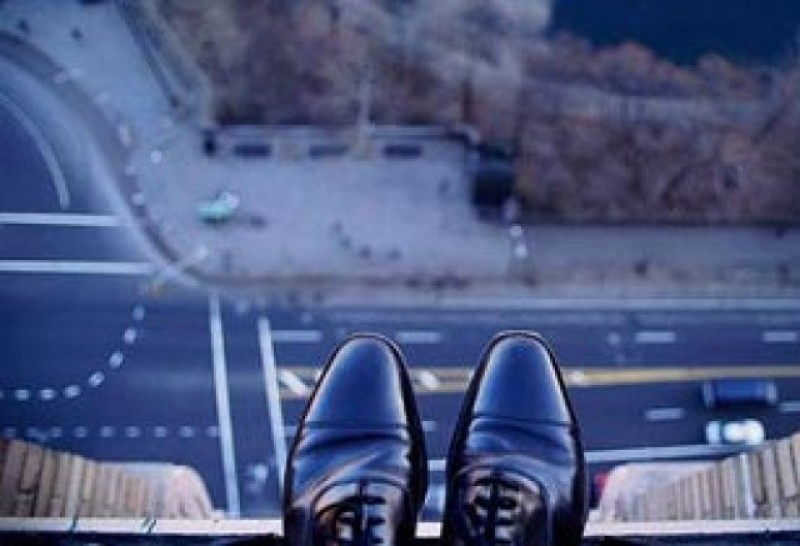 ОТДЕЛ ПСИХОЛОГИЧЕСКОГО ОБЕСПЕЧЕНИЯС У И Ц И ДУМЫШЛЕННОЕ (НАМЕРЕННОЕ) ЛИШЕНИЕ СЕБЯ ЖИЗНИ(самоубийство, от лат. sui – себя, caedere – убивать)Основные понятия СуицидологииСуицидоопасный кризис Острый психологический кризис такого масштаба и интенсивности, что весь предыдущий жизненный опыт человека не может подсказать выхода из ситуации, которую он считает невыносимой, и сопровождающийся острым эмоциональным состоянием.ВАЖНО ПОМНИТЬ!!!
НЕ ТАК ВАЖНО
КАКОЕ СОБЫТИЕ СПРОВОЦИРОВАЛО ДАНЫЙ КРИЗИС,
 ВАЖНО ЧТО ЧЕЛОВЕК ВОСПРИНИМАЕТ СИТУАЦИЮ КАК НЕПРЕОДОЛИМУЮ, ОН НЕ СПОСОБЕН САМОСТОЯТЕЛЬНО УВИДЕТЬ ВЫХОД ИЗ СЛОЖИВЩЕЙСЯ СИТУАЦИИОсновные понятия СуицидологииСОСТОЯНИЕ СУИЦИДЕНТАТунельное состояние сознания – концентрация на своей боли;Ощущение полного одиночества;Потребность в установлении неформального, доверительного контакта;Сосредоточение внимания на непреодолимых трудностях в жизни, на мыслях об отсутствии потенциальных возможностей решения возникших проблем;Замкнутость, стремление к уединению, вплоть до полной изоляции, утрата интереса к окружающему.суицидальное  поведениеЛюбые внутренние и внешние формы психических актов, направляемые представлениями о лишении себя жизни.Внутренние формы суицидального поведения:Суицидальные мысли (представления, переживания) – пассивные размышления об отсутствии ценности, смысла жизни («нет в жизни счастья», «не живу, а существую»), а также представления, фантазии на тему своей смерти, но не лишения себя жизни («хочется заснуть и не проснуться», «скорей бы умереть»).Суицидальные тенденции (замыслы, намерения) – активные размышления, разработка плана суицида, определение способов, времени и места совершения самоубийства.ВНЕШНИЕ  формы суицидального поведения: Суицидальный акт – целенаправленное оперирование средствами лишения себя жизни с целью покончить жизнь самоубийством  или с демонстративно – шантажными целями.ВИДЫ СУИЦИДАЛЬНЫХ ПОПЫТОКДЕМОНСТРАТИВНЫЙ СУИЦИД	Попытка суицида не имеет цели ухода из жизни, однако в результате неверной оценки ситуации возможен летальный исход. При совершении такого рода попытки человек может осознавать или не осознавать свои истинные намерения.Аффективный суицид	Импульсивная реакция человека на внезапно возникшее острое психотравмирующее событие (отсутствует сознательная проработка причин и условий суицида).Истинный суицид	Осознанные и обдуманные действия, целью которых является лишение себя жизни тем или иным способомВ РЕАЛЬНОЙ СИТУАЦИИВИДЫ СУИЦИДАЛЬНОГОПОВЕДЕНИЯМОГУТ  БЫТЬ СМАЗАНЫ  И НЕ   ОДНОЗНАЧНЫ!!!ФАКТОР  КОМПЛЕКС ЯВЛЕНИЙ, КОТОРЫЙ НЕ ВЕДЕТ К СУИЦИДУ НАПРЯМУЮ, НО МОЖЕТ ПОВЫШАТЬ СУИЦИДАЛЬНЫЙ РИСК. ЭТО ТЕ ОБСТОЯТЕЛЬСТВА ЖИЗНИ ЧЕЛОВЕКА ИЛИ ОСОБЕННОСТИ ЛИЧНОСТИ, КОТОРЫЕ ПОТЕНЦИАЛЬНО ЯВЛЯЮТСЯ СТРЕССОГЕННЫМИ И НЕГАТИВНО СКАЗЫВАЮТСЯ НА ПСИХОЛОГИЧЕСКОМ БЛАГОПОЛУЧИИ.ПОТЕРЯ ЗНАЧИМОГО ДРУГОГО, БОЛЕЗНЬ, СМЕРТЬ БЛИЗКИХ;РАЗВОД, НЕСЧАСТНАЯ ЛЮБОВЬ;ИЗМЕНА, РЕВНОСТЬ, КОНФЛИКТЫ В СЕМЬЕ;ФИЗИЧЕСКОЕ, СЕКСУАЛЬНОЕ ИЛИ ПСИХИЧЕСКОЕ НАСИЛИЕ (ШАНТАЖ, УГРОЗЫ, ОСКОРБЛЕНИЯ);ДЕФОЛТ, ВЫНУЖДЕННАЯ МИГРАЦИЯ, БЕЗРВАБОТИЦА;ПРОФЕССИОНАЛЬНАЯ НЕСОСТОЯТЕЛЬНОСТЬ;СОЦИАЛЬНО-ЭКОНОМИЧЕСКИЕ ЗАТРУДНЕНИЯ, ДОЛГОВЫЕ ОБЯЗАТЕЛЬСТВА;СОЦИАЛЬНАЯ ИЗОЛЯЦИЯ, ТРУДНОСТИ В УСТАНОВЛЕНИИ МЕЖЛИЧНОСТНЫХ КОНТАКТОВ;ОДИНОЧЕСТВО, ТОСКА, УСАЛОСТЬ;НЕЖЕЛАТЕЛЬНАЯ БЕРЕМЕННОСТЬ; ПОСТАНОВКА ПСИХИАТРИЧЕСКОГО/СОМАТИЧЕСКОГО ДИАГНОЗА, ПОЛУЧЕНИЕ ИНВАЛИДНОСТИ;РЕЛИГИОЗНЫЕ МОТИВЫ;ПОДРАЖАНИЕ КУМИРУ;УВОЛЬНЕНИЕ, ПОТЕРЯ ВЫСОКОГО ПОСТА, ИСКЛЮЧЕНИЕ ИЗ УЧЕБНОГО ЗАВЕДЕНИЯ;ПУБЛИЧНОЕ УНИЖЕНИЕ, КОЛЛЕКТИВНАЯ ТРАВЛЯ;ТРУДНОСТИ АДАПТАЦИИ ВОЕННОСЛУЖАЩИХ К УСЛОВИЯМ ВОИНСКОЙ ДЕЯТЕЛЬНОСТИ, НЕУСТАВНЫЕ ОТНОШЕНИЯ;РАСКАЯНИЕ В ПРЕСТУПЛЕНИИ, СТРАХ НАКАЗАНИЯ, ТЮРЕМНОГО ЗАКЛЮЧЕНИЯ И Т.Д.ПРИЧИНАВСЕ ТО, ЧТО ВЫЗЫВАЕТ И ОБУСЛАВЛИВАЕТ СУИЦИД.Причиной могут быть разные состояния или ситуации – развод, увольнение, постановка диагноза.ПОВОД СОБЫТИЕ, КОТОРОЕ ВЫСТУПАЕТ ТОЛЧКОМ ДЛЯ ДЕЙСТВИЯ ПРИЧИНЫ. Повод носит внешний, случайный характер и не всегда служит звеном в цепи причинно-следственных отношений.Необходимо помнить!!!В ОСНОВЕ СУИЦИДАЛЬНЫХ ДЕЙСТВИЙ ВСЕГДА ЛЕЖИТ ОСТРЫЙ ПСИХОЛОГИЧЕСКИЙ КРИЗИС. НЕ ТАК ВАЖНО
КАКОЕ СОБЫТИЕ СПРОВОЦИРОВАЛО ДАНЫЙ КРИЗИС, ВАЖНО ЧТО ЧЕЛОВЕК ВОСПРИНИМАЕТ СИТУАЦИЮ КАК НЕПРЕОДОЛИМУЮ,ОН НЕ СПОСОБЕН САМОСТОЯТЕЛЬНО УВИДЕТЬ ВЫХОД ИЗ СЛОЖИВЩЕЙСЯ СИТУАЦИИИНДИКАТОРЫ СУИЦИДАЛЬНОГО РИСКАоткрытые высказывания о желании покончить с собой (товарищам по службе, командирам, в письмах родственникам и знакомым, любимым девушкам) и признаки его подготовки косвенные намеки на возможность суицидальных действий (например, появление в кругу сослуживцев с петлей на шее из брючного ремня, веревки, телефонного провода и т.п.; публичная демонстрация петли из каких-либо гибких предметов; игра с оружием с имитацией самоубийств и т.д.) активная предварительная подготовка, целенаправленный поиск, средств покончить с собой (собирание таблеток, оставление и утайка патронов после выполнения учебных стрельб, поиск и хранение отравляющих жидкостей и т.д.); внешнее успокоение («зловещий покой») после многочисленных суицидальных высказываний и беспокойства. фиксация на примерах самоубийства (частые разговоры о самоубийствах вообще);чрезвычайно настойчивые просьбы о переводе в другое подразделение, о госпитализации, предоставлении отпуска по семейным обстоятельствам (зачастую военнослужащие обращаются к родственникам и знакомым с просьбой направить в воинскую часть «фиктивную» телеграмму о тяжелом семейном положении); нарушение межличностных отношений, сужение круга контактов в воинском коллективе, стремление к уединению; - изменившийся стереотип поведения: несвойственная замкнутость и снижение двигательной активности у подвижных, общительных ("зловещее спокойствие» и собранность), возбужденное поведение и повышенная общительность у малоподвижных и молчаливых;внезапное проявление несвойственных ранее    военнослужащемучерт аккуратности, откровенности, щедрости (раздача личных вещей, фотоальбомов, часов, радиоприемников, значков, обмундирования и т.п.); необычно пренебрежительное отношение к своему внешнему виду;  утрата интереса к окружающему (вплоть до полной отрешенностиразмышления на тему самоубийства могут приобретать художественное оформление: в записной книжке, тетради для занятий изображаются рисункисновидения с картинами самоубийства, падения с высоты, гибели в автотранспорте или самолете потеря аппетита или импульсивное обжорство, бессонница или повышенная сонливость в течение, по крайней мере, последних дней;  частые жалобы на соматические недомогания (на боли в животе, головные боли, постоянную усталость, частую сонливость);  постоянное чувство одиночества, бесполезности, вины или грусти; -ощущение скуки при проведении времени в привычном окружении или выполнении работы, которая раньше приносила удовольствия;  нарушение внимания со снижением качества выполняемой работы; отсутствие планов на будущее;  внезапные приступы гнева, зачастую возникающие из-за мелочей. важно помнить!!!«лучше допустить ошибку, спасая жизнь, чем позволяя ей уйти»АЛГОРИТМ РАБОТЫ С СУИЦИДЕНТОМ ОБЩАЯ СХЕМА ПОМОЩИ ПРИ ПОПЫТКЕ САМОУБИЙСТВА ПРЕДПОЛАГАЕТ РАЗВЕРНУТЫ ПЛАН ДЕЙСТВИЙ, РЕАЛИЗОВАТЬ КОТОРЫЙ В РЕАЛЬНЫХ УСЛОВИЯХ НЕ ВСЕГДА ВОЗМОЖНО.ЕСЛИ ЕСТЬ СПОСОБ ФИЗИЧЕСКИ ЛИШИТЬ СУИЦИДЕНТА ВОЗМОЖНОСТИ РАССТАТЬСЯ С ЖИЗНЬЮ И ПЕРЕДАТЬ СПЕЦИАЛИСТАМ (МЕДИКАМ, ПСИХОЛОГАМ) – ЭТО НАИБОЛЕЕ БЛАГОПРИЯТНОЕ РАЗВИТИЕ СОБЫТИЙОБЩАЯ СХЕМА ЭКСТРЕННОЙ ПСИХОЛОГИЧЕСКОЙ ПОМОЩИ ПРИПОПЫТКЕ САМОУБИЙСТВА:Сбор информации; принятие решения о том, кто и какую помощь будет оказывать;Оценка летальности (вероятности совершения попытки самоубийства);Присоединение к суициденту;Поиск и актуализация ресурса;Стадия «выслушивания»;Стадия «поворота на 180°»;Завершение ситуации.СБОР ИНФОРМАЦИИПол, примерный возраст – необходимо для оценки вероятности;Повод – необходимо для выбора темы разговора;Наличие/отсутствие психиатрического диагноза – необходимо для выбора стратегии помощи и обеспечения собственной безопасности;Алкогольное или наркотическое опьянение – необходимо для оценки летальности и выбора стратегии разговора;Кто присутствует из значимых людей – важно для получения дополнительной информации;Были ли другие попытки самоубийства у суицидента – возможно хроническое суицидальное поведение.важно помнить!!!В каждом конкретном случаенеобходимо сопоставить важность этой информации и количество времени, которое уйдет на ее сбор!!!Человек оказывающий помощь суициденту, личностно и эмоционально очень сильно вовлечен в ситуацию.НЕЛЬЗЯ  РАБОТАТЬ  С  СУИЦИДЕНТОМ  ЕСЛИ:Принципиальная позиция специалиста «Смерть – это личное дело каждого»;Специалист считает, что воздействующие на человека суицидальные факторы оправдываю совершение самоубийства;Неприятие суицидента. Неприятие человека является противопоказанием к оказанию ему любой психологической помощи. ОЦЕНКА ЛЕТАЛЬНОСТИ (ОБЩИЕ ПРАВИЛА)Необходимо учитывать пол суицидента: мужчины чаще совершают самоубийства, чем женщины (1/4);Необходимо учитывать возраст суицидента: группа риска – подростки, мужчины 20-30 лет и люди старше 60;Необходимо учитывать состояние психики суицидента: человек в наркотическом или алкогольном состоянии, скорее совершит попытку самоубийства.Наличие психиатрического диагноза увеличивает риск завершенного суицида;Важно учитывать наличие антисуицидальных факторов.ПРИСОЕДИНЕНИЕ К СУИЦИДЕНТУПРИ РАБОТЕ С СУИЦИДЕНТОМ БОЛЬШАЯ ЧАСТЬ ИНФОРМАЦИИ ПЕРЕДАЕТСЯ ПРИ ПОМОЩИ НЕВЕРБАЛЬНЫХ (ПОЗЫ, ЖЕСТЫ, МИМИКА) И ПАРАВЕРБАЛЬНЫХ (ИНТОНАЦИЯ, ТОН, ТЕМБР ГОЛОСА) МЕХАНИЗМОВ.ВЫДЕЛЯЮТ ПРИСОЕДИНЕНИЕ ПО ДЫХАНИЮ, ПО ИНТОНАЦИИ, ПО ТЕМБРУ РЕЧИ, ПО ПОЗЕ.ОСНОВНЫЕ ПРАВИЛА ОБЩЕНИЯОБРАЩАЙТЕСЬ К СОБЕСЕДНИКУ ПО ИМЕНИ;ИСПОЛЬЗУЙТЕ ПРИЕМЫ КОСВЕННОГО ВНУШЕНИЯ;ОПИРАЙТЕСЬ В РАЗГОВОРЕ НА ТУ ЧАСТЬ ЛИЧНОСТИ СУИЦИДЕНТА, КОТОРАЯ ХОЧЕТ ЖИТЬПОИСК И АКТУАЛИЗАЦИЯ РЕСУРСАВАЖНО ПОМНИТЬ!!!Ресурс есть всегда;Ресурс можно найти в любой, даже самой страшной ситуации;Суицидент, как правило не осознает наличие положительных сторон в ситуации, ему их необходимо показать;Для человека может быть найден не один, а несколько ресурсов;Чем больше ресурсов найдено, тем больше шансов на благополучный исход ситуации;При поиске ресурса специалисту важно найти ресурс не для себя, а для суицидента.СТАДИЯ «ВЫСЛУШИВАНИЯ»ОСНОВНАЯ ЗАДАЧА ЭТОЙ ФАЗЫ «СЛЕДОВАТЬ» ЗА СУИЦИДЕНТОМ; СЛУШАТЬ ЕГО И НЕ НАВЯЗЫВАТЬ СВОЮ ТОЧКУ ЗРЕНИЯ.КРАЙНЕ ВАЖНО!!!ОБЛАДАТЬ НАВЫКАМИ ЭМПАТИЧЕСКОГО СЛУШАНИЯ; УДЕРЖИВАТЬСЯ ОТ ОЦЕНОК И СОВЕТОВ; НЕ ПОДСКАЗЫВАТЬ ВАРИАНТЫ ВЫХОДА ИЗ СИТУАЦИИ.СТАДИЯ «ПОВОРОТА НА 180°»ОСНОВНАЯ ЗАДАЧА – ПОКАЗАТЬ СУИЦИДЕНТУ СИТУАЦИЮ С СОВЕРШЕННО ИНОЙ СТОРОНЫОСНОВНЫЕ ПРАВИЛАСтадия переворота почти всегда инициируется тем, кто оказывает помощь. У суицидента просто нет возможности это сделать;К перевороту в ситуации можно приступить тогда, когда  суицидент принял Вас, и Вы уже не просто идете за суицидентом, а, напротив, ведете его;Недопустимо и опасно осуществлять стадию переворота до тех пор, пока не найден ресурс.СТАДИЯ ЗАВЕРШЕНИЯНЕЛЬЗЯ БРОСАТЬ СУИЦИДЕНТА НА ЭТОМ ЭТАПЕ. НЕОБХОДИМО ПОМНИТЬ, ЧТО НА СТАДИИ ЗАВЕРШЕНИЯ У СУИЦИДЕНТА ВОЗМОЖНЫ ТАКИЕ РЕАКЦИИ, КАК:ПЛАЧ;АГРЕССИИ;АПАТИЯ И СОНЛИВОСТЬ;ЭЙФОРИЧЕСКИЕ СОСТОЯНИЯ. Корректировать состояние человека в этом случае нужно по схеме работы с острыми стрессовыми реакциями.ВАЖНО ПОМНИТЬ!!!НЕ ВСЕГДА ОПИСАННЫЙ АЛГОРИТМ РАБОТЫ МОЖНО РЕАЛИЗОВАТЬ!!! ДЕЙСТВОВАТЬ НУЖНО В ЗАВИСИМОСТИ ОТ КОНКРЕТНОЙ СИТУАЦИИ,  И ПРИ ПЕРВОЙ ВОЗМОЖНОСТИ ПЕРЕДАТЬ ПОСТРАДАВШЕГО СПЕЦИАЛИСТАМ !!!(ПСИХОЛОГАМ, ПСИХИАТРАМ, БРИГАДЕ СКОРОЙ ПОМОЩИ)